   Приложение № 1к технологической схемеФорма заявления                                                            Главе администрации муниципального образования                                                           ___________________________________                                                                                     (наименование муниципального района (городского округа))                                                            от__________________________________,                                                                                              (Ф.И.О (последнее – при наличии) руководителя,                                                                    ____________________________________                                                                                      полное наименование организации)                                                                                ____________________________________                                                                         сокращенное наименование организации (если есть)                                                                   ____________________________________                                                                                               (фирменное наименование организации (если есть),                                                                                                организационно-правовая форма)                                                                ___________________________________                                                                                                          (серия и № свидетельства о постановке на налоговый учет                                                                 ___________________________________                                                                                     место нахождения организации)                                                                 __________________________________,                                                                        № телефона_________________________,                                                                              адрес электронной почты________________ЗАЯВЛЕНИЕ.	Прошу выдать (продлить, переоформить) разрешение на право организации розничного                                         (указать нужное)рынка _________________________________________________________________(указать полное и (в случае если имеется) сокращённое наименование, в том числе__________________________________________________________________,фирменное наименование, организационно-правовая форма юридического лица)расположенного по адресу: __________________________________________________________ОГРН ______________________________ Свидетельство о государственной регистрации юридического лица серия ____ №____________ выдано _______________________________________________________________                                                                     (наименование регистрирующего органа)__________________________  «____»___________ 20___г. ИНН/КПП _________________/________________Свидетельство о постановке на учёт юридического лица в налоговом органе серия ______ 
№ ____________ выдано _________________________________                                                                                  (наименование регистрирующего органа)_________________________ «_____»____________20___г.Тип рынка ____________________________.Место расположение объекта или объектов недвижимости, где предполагается организовать рынок: ___________________________________________________________________________.Способ направления уведомлений: _____________________________________________.Способ получения результата услуги:___________________________________________.При этом прилагаю:_______________________________________________________________________________________________________________________________________________________________________________________________________________________________________________________________________________________________________________________________.              Заявитель: ___________________________                                                          _______________________ (наименование организации, должность)                                                                                                                 (подпись с расшифровкой)  Приложение № 1.1к Административному регламенту                                                    Форма заявления                                                            Главе администрации муниципального образования                                                           ___________________________________                                                                                     (наименование муниципального района (городского округа))                                                            от__________________________________,                                                                                              (Ф.И.О (последнее – при наличии) руководителя,                                                                    ____________________________________                                                                                      полное наименование организации)                                                                                ____________________________________                                                                         сокращенное наименование организации (если есть)                                                                   ____________________________________                                                                                               (фирменное наименование организации (если есть),                                                                                                организационно-правовая форма)                                                                              ___________________________________                                                                                                          (серия и № свидетельства о постановке на налоговый учет                                                                              ___________________________________                                                                                     место нахождения организации)                                                                                ___________________________________                                                                                    __________________________________,                                                                                  № телефона_________________________,                                                                                  адрес электронной почты________________ЗАЯВЛЕНИЕ.	Прошу выдать копию, дубликат на право организации розничного рынка, выданного ____________________________________________________________________________________________________                                                                                               (полное и (в случае, если имеется) сокращенное___________________________________________________________________________________________________________наименования юридического лица с указанием организационно-правовой формы)__________________________________________________________________________________________________________(фирменное наименование)__________________________________________________________________________________________________________(идентификационный номер налогоплательщика)__________________________________________________________________________________________________________(место нахождения юридического лица в соответствии с его учредительными   документами)и подтверждающего его право на организацию розничного рынка ______________________________________________________________________________________________________________________________________________(полное и (в случае, если имеется) сокращенное названия розничного рынка)_________________________________________________________________________________________________________(место расположения объекта и объекта недвижимости,_________________________________________________________________________________________________________,где предполагается организовать рынок)__________________________________________________________________________________________________________.(указывается тип рынка в соответствии с законодательством)__________________________________________________________________(указать полное и (в случае если имеется) сокращённое наименование, в том числе__________________________________________________________________, фирменное наименование, организационно-правовая форма юридического лица)расположенного по адресу: ____________________________________________________________Способ получения результата услуги:______________________________________________.              Заявитель: ___________________________                                                          ________________________       (наименование организации, должность)                                                                                                         (подпись с расшифровкой)                                                                                                             Приложение № 1.2к Административному регламентуОбразец заполнения заявления                                                            Главе администрации муниципального образования                                                           ___________________________________                                                                                     (наименование муниципального района (городского округа))                                                            от__________________________________,                                                                                              (Ф.И.О (последнее – при наличии) руководителя,                                                                    ____________________________________                                                                                      полное наименование организации)                                                                                ____________________________________                                                                         сокращенное наименование организации (если есть)                                                                   ____________________________________                                                                                               (фирменное наименование организации (если есть),                                                                                                организационно-правовая форма)                                                                ___________________________________                                                                                                          (серия и № свидетельства о постановке на налоговый учет                                                                 ___________________________________                                                                                     место нахождения организации)                                                                 __________________________________,                                                                        № телефона_________________________,                                                                              адрес электронной почты________________ЗАЯВЛЕНИЕ.	Прошу выдать (продлить, переоформить) разрешение на право организации розничного                                         (указать нужное)рынка _________________________________________________________________(указать полное и (в случае если имеется) сокращённое наименование, в том числе__________________________________________________________________,фирменное наименование, организационно-правовая форма юридического лица)расположенного по адресу: __________________________________________________________ОГРН ______________________________ Свидетельство о государственной регистрации юридического лица серия ____ №____________ выдано _______________________________________________________________                                                                     (наименование регистрирующего органа)__________________________  «____»___________ 20___г. ИНН/КПП _________________/________________Свидетельство о постановке на учёт юридического лица в налоговом органе серия ______ 
№ ____________ выдано _________________________________                                                                                  (наименование регистрирующего органа)_________________________ «_____»____________20___г.Тип рынка ____________________________.Место расположение объекта или объектов недвижимости, где предполагается организовать рынок: ___________________________________________________________________________.Способ направления уведомлений: _____________________________________________.Способ получения результата услуги:___________________________________________.При этом прилагаю:_______________________________________________________________________________________________________________________________________________________________________________________________________________________________________________________________________________________________________________________________.              Заявитель: ___________________________                                                          _______________________ (наименование организации, должность)                                                                                                                 (подпись с расшифровкой)Приложение № 1.3к Административному регламенту                                                    Образец заполнения заявления                                                            Главе администрации муниципального образования                                                           ___________________________________                                                                                     (наименование муниципального района (городского округа))                                                            от__________________________________,                                                                                              (Ф.И.О (последнее – при наличии) руководителя,                                                                    ____________________________________                                                                                      полное наименование организации)                                                                                ____________________________________                                                                         сокращенное наименование организации (если есть)                                                                   ____________________________________                                                                                               (фирменное наименование организации (если есть),                                                                                                организационно-правовая форма)                                                                              ___________________________________                                                                                                          (серия и № свидетельства о постановке на налоговый учет                                                                              ___________________________________                                                                                     место нахождения организации)                                                                                ___________________________________                                                                                    __________________________________,                                                                                  № телефона_________________________,                                                                                  адрес электронной почты________________ЗАЯВЛЕНИЕ.	Прошу выдать копию, дубликат на право организации розничного рынка, выданного ____________________________________________________________________________________________________                                                                                               (полное и (в случае, если имеется) сокращенное___________________________________________________________________________________________________________наименования юридического лица с указанием организационно-правовой формы)__________________________________________________________________________________________________________(фирменное наименование)__________________________________________________________________________________________________________(идентификационный номер налогоплательщика)__________________________________________________________________________________________________________(место нахождения юридического лица в соответствии с его учредительными   документами)и подтверждающего его право на организацию розничного рынка ______________________________________________________________________________________________________________________________________________(полное и (в случае, если имеется) сокращенное названия розничного рынка)_________________________________________________________________________________________________________(место расположения объекта и объекта недвижимости,_________________________________________________________________________________________________________,где предполагается организовать рынок)__________________________________________________________________________________________________________.(указывается тип рынка в соответствии с законодательством)__________________________________________________________________(указать полное и (в случае если имеется) сокращённое наименование, в том числе__________________________________________________________________, фирменное наименование, организационно-правовая форма юридического лица)расположенного по адресу: ____________________________________________________________Способ получения результата услуги:______________________________________________.              Заявитель: ___________________________                                                          ________________________       (наименование организации, должность)                                                                                                         (подпись с расшифровкой)                                                                                                             Приложение № 2к технологической схемеРасписка в получении документовОбработка вышеуказанных персональных данных будет осуществляться путём смешанной обработки персональных данных (сбор, систематизация, хранение в течение 5 лет, передача в органы, участвующие при оказании вышеуказанной услуги).Информацию о ходе предоставления государственных (муниципальных) услуг, а также порядке их предоставления Вы можете узнать, позвонив в единый центр телефонного обслуживания ОГКУ «Правительство для граждан»: 8-8422-37-31-31.ОБРАЗЕЦ                                                                                Приложение № 2.1к технологической схемеРасписка в получении документовОбработка вышеуказанных персональных данных будет осуществляться путём смешанной обработки персональных данных (сбор, систематизация, хранение в течение 5 лет, передача в органы, участвующие при оказании вышеуказанной услуги).Информацию о ходе предоставления государственных (муниципальных) услуг, а также порядке их предоставления Вы можете узнать, позвонив в единый центр телефонного обслуживания ОГКУ «Правительство для граждан»:8-8422-37-31-31.Приложение № 3 к технологической схемеПриложение № 4 к технологической схемеПриложение № 5                              к технологической схемеФорма уведомления о приёме заявления к рассмотрению  Уведомление о приёме заявления к рассмотрению________________________________________________________________________________ ________________________________________________________________________________(полное наименование и организационно-правовая форма юридического лица)На основании результатов проверки правильности заполнения заявления и наличия прилагаемых к нему документов, необходимых для получения разрешения на право организации розничного рынка, уведомляем Вас о том, что заявление принято к рассмотрению и зарегистрировано за № ________ от «___» _____________ года._____________________              ______________________              _____________________                (должность                                                                  (подпись                                                                        (Ф.И.О (последнее – при наличии)      уполномоченного лица)                                     уполномоченного лица)                                                      уполномоченного лица)Приложение № 5.1к технологической схемеФорма уведомления о приёме заявления к рассмотрению  Уведомление о приёме заявления к рассмотрению________________________________________________________________________________ ________________________________________________________________________________(полное наименование и организационно-правовая форма юридического лица)На основании результатов проверки правильности заполнения заявления и наличия прилагаемых к нему документов, необходимых для получения разрешения на право организации розничного рынка, уведомляем Вас о том, что заявление принято к рассмотрению и зарегистрировано за № ________ от «___» _____________ года._____________________              ______________________              _____________________                (должность                                                                  (подпись                                                                        (Ф.И.О (последнее – при наличии)      уполномоченного лица)                                     уполномоченного лица)                                                      уполномоченного лица)______________                                                                                                                                            Приложение № 6к технологической схемеФорма уведомления о необходимости устранения нарушений в оформлении заявления и (или) представления отсутствующих документовУведомление о необходимости устранения нарушений в оформлении заявления и (или) представления отсутствующих документов________________________________________________________________________________________________________________________________________________________________(полное наименование и организационно-правовая форма юридического лица)По результатам проверки правильности оформления заявления, зарегистрированного _______от ________ и наличия всех необходимых для получения разрешения на право организации розничного рынка по адресу_______________ документов, установлены следующие нарушения:_______________________________________________________________________________________________________________________________________________________________________________________________________________________________________________________________________________________________________________________________________________________________________________________________________________________________________________________________________________________________________________________________________________________________________________.которые необходимо устранить в течение 10 рабочих дней с момента получения уведомления._____________________              ______________________              _____________________                (должность                                                                  (подпись                                                                        (Ф.И.О (последнее – при наличии)      уполномоченного лица)                                     уполномоченного лица)                                                      уполномоченного лица)Приложение № 6.1к технологической схемеФорма уведомления о необходимости устранения нарушений в оформлении заявления и (или) представления отсутствующих документовУведомление о необходимости устранения нарушений в оформлении заявления и (или) представления отсутствующих документов________________________________________________________________________________________________________________________________________________________________(полное наименование и организационно-правовая форма юридического лица)По результатам проверки правильности оформления заявления, зарегистрированного _______от ________ и наличия всех необходимых для получения разрешения на право организации розничного рынка по адресу_______________ документов, установлены следующие нарушения:_______________________________________________________________________________________________________________________________________________________________________________________________________________________________________________________________________________________________________________________________________________________________________________________________________________________________________________________________________________________________________________________________________________________________________________.которые необходимо устранить в течение 10 рабочих дней с момента получения уведомления._____________________              ______________________              _____________________                (должность                                                                  (подпись                                                                        (Ф.И.О (последнее – при наличии)      уполномоченного лица)                                     уполномоченного лица)                                                      уполномоченного лица)                                                                                                                                            Приложение № 7                              к технологической схемеФорма разрешения на право организации розничного рынка                  ____________________________________________                      (наименование органа местного самоуправления)РАЗРЕШЕНИЕна право организации розничного рынка на территории Ульяновской областиот «_____»____________ 20____ г. № _______   В соответствии с Федеральным законом от 30.12.2006 № 271-ФЗ «О розничных рынках и о внесении изменений в Трудовой кодекс  Российской  Федерации»  и  на основании ___________________________________________________________________________________________________________(указывается акт органа местного самоуправления, принявшего______________________________________ от "____" _____________ 20 _____ г. № ______                               решение о выдаче разрешения)настоящее Разрешение выдано ______________________________________________________________________                                                                                               (полное и (в случае, если имеется) сокращенное___________________________________________________________________________________________________________наименования юридического лица с указанием организационно-правовой формы)__________________________________________________________________________________________________________(фирменное наименование)__________________________________________________________________________________________________________(идентификационный номер налогоплательщика)__________________________________________________________________________________________________________(место нахождения юридического лица в соответствии с его учредительными   документами)и подтверждает его право на организацию розничного рынка ______________________________________________________________________________________________________________________________________________(полное и (в случае, если имеется) сокращенное названия розничного рынка)_________________________________________________________________________________________________________(место расположения объекта и объекта недвижимости,_________________________________________________________________________________________________________,где предполагается организовать рынок)__________________________________________________________________________________________________________.(указывается тип рынка в соответствии с законодательством)Срок действия разрешения: с "____" __________________ 20 ___ г.                                               по "____" __________________ 20 ___ г.Разрешение продлено до       "____"___________________ 20 ___ г._________________________________________________    ______________________     ____________________________      (должность уполномоченного лица                                                  (подпись)                           (расшифровка подписи)        исполнительно-распорядительного   органа муниципального образования)М.П.Приложение № 7.1к технологической схемеОбразец заполнения разрешения на право организации розничного рынка                  ____________________________________________                      (наименование органа местного самоуправления)РАЗРЕШЕНИЕна право организации розничного рынка на территории Ульяновской областиот «_____»____________ 20____ г. № _______   В соответствии с Федеральным законом от 30.12.2006 № 271-ФЗ «О розничных рынках и о внесении изменений в Трудовой кодекс  Российской  Федерации»  и  на основании ___________________________________________________________________________________________________________(указывается акт органа местного самоуправления, принявшего______________________________________ от "____" _____________ 20 _____ г. № ______                               решение о выдаче разрешения)настоящее Разрешение выдано ______________________________________________________________________                                                                                               (полное и (в случае, если имеется) сокращенное___________________________________________________________________________________________________________наименования юридического лица с указанием организационно-правовой формы)__________________________________________________________________________________________________________(фирменное наименование)__________________________________________________________________________________________________________(идентификационный номер налогоплательщика)__________________________________________________________________________________________________________(место нахождения юридического лица в соответствии с его учредительными   документами)и подтверждает его право на организацию розничного рынка ______________________________________________________________________________________________________________________________________________(полное и (в случае, если имеется) сокращенное названия розничного рынка)_________________________________________________________________________________________________________(место расположения объекта и объекта недвижимости,_________________________________________________________________________________________________________,где предполагается организовать рынок)__________________________________________________________________________________________________________.(указывается тип рынка в соответствии с законодательством)Срок действия разрешения: с "____" __________________ 20 ___ г.                                               по "____" __________________ 20 ___ г.Разрешение продлено до       "____"___________________ 20 ___ г._________________________________________________    ______________________     ____________________________      (должность уполномоченного лица                                                  (подпись)                           (расшифровка подписи)        исполнительно-распорядительного   органа муниципального образования)М.П.                                                                                                                                            Приложение № 8                              к технологической схемеФорма уведомления о выдаче разрешения на право организации розничного рынка            Титульный бланк    органа местного самоуправления   ________________________________   (почтовый индекс, адрес, телефон)"_____" __________ 20 ________ г. № _______УВЕДОМЛЕНИЕо выдаче разрешения на право организации розничного рынкана территории Ульяновской областиот "_____" ____________ 20 ____ г. № __________________________________________________________________________________________________________________(полное и (в случае, если имеется) сокращенное наименования юридического лица___________________________________________________________________________________________________________в соответствии с учредительными документами)уведомляется о выдаче разрешения на право организации розничного рынка _____________________________________________________________________________________________________________________________(полное и (в случае, если имеется) сокращенное названия розничного рынка)___________________________________________________________________________________________________________(место расположения объекта и объекта недвижимости,__________________________________________________________________________________________________________,где предполагается организовать рынок)___________________________________________________________________________________________________________(указывается тип рынка в соответствии с законодательством)на основании __________________________________________________________________________________________(указывается акт органа местного самоуправления, принявшего____________________________________ от "_____" ______________ 20 _______ г. № _____.решение о выдаче разрешения)Срок действия разрешения: с "____" ________________ 20 _____ г.                                                  по "____" ________________ 20 _____ г._________________________________________________    ______________________     ____________________________      (должность уполномоченного лица                                                  (подпись)                           (расшифровка подписи)        исполнительно-распорядительного   органа муниципального образования)М.П.Приложение № 8.1к технологической схемеОбразец заполнения уведомления о выдаче разрешения на право организации розничного рынка            Титульный бланк    органа местного самоуправления   ________________________________   (почтовый индекс, адрес, телефон)"_____" __________ 20 ________ г. № _______УВЕДОМЛЕНИЕо выдаче разрешения на право организации розничного рынкана территории Ульяновской областиот "_____" ____________ 20 ____ г. № __________________________________________________________________________________________________________________(полное и (в случае, если имеется) сокращенное наименования юридического лица___________________________________________________________________________________________________________в соответствии с учредительными документами)уведомляется о выдаче разрешения на право организации розничного рынка _____________________________________________________________________________________________________________________________(полное и (в случае, если имеется) сокращенное названия розничного рынка)___________________________________________________________________________________________________________(место расположения объекта и объекта недвижимости,__________________________________________________________________________________________________________,где предполагается организовать рынок)___________________________________________________________________________________________________________(указывается тип рынка в соответствии с законодательством)на основании __________________________________________________________________________________________(указывается акт органа местного самоуправления, принявшего____________________________________ от "_____" ______________ 20 _______ г. № _____.решение о выдаче разрешения)Срок действия разрешения: с "____" ________________ 20 _____ г.                                                  по "____" ________________ 20 _____ г._________________________________________________    ______________________     ____________________________      (должность уполномоченного лица                                                  (подпись)                           (расшифровка подписи)        исполнительно-распорядительного   органа муниципального образования)М.П.                                                                                                                                            Приложение № 9к технологической схемеФорма уведомления о выдаче разрешения на право организации розничного рынка            Титульный бланк    органа местного самоуправления    ______________________________   (почтовый индекс, адрес, телефон) "_____"___________ 20 ______ г. № _____УВЕДОМЛЕНИЕоб отказе в выдаче разрешения на право организациирозничного рынка на территории Ульяновской областиот "_____"____________ 20 ______ г. № __________________________________________________________________________________________________________________(полное и (в случае, если имеется) сокращенное наименования юридического лица___________________________________________________________________________________________________________в соответствии с учредительными документами)уведомляется об отказе в выдаче разрешения на  право  организации  розничного рынка  ___________________________________________________________________________________________________________(полное и (в случае, если имеется)___________________________________________________________________________________________________________сокращенное названия розничного рынка)___________________________________________________________________________________________________________(место расположения объекта и объекта недвижимости,__________________________________________________________________________________________________________,где предполагается организовать рынок)___________________________________________________________________________________________________________(указывается тип рынка в соответствии с законодательством)на основании __________________________________________________________________________________________                         (указывается акт органа местного самоуправления, принявшего решение_________________________________ от "_____" _________________ 20 ______ г. № _______        об отказе в выдаче разрешения)по следующим причинам: ___________________________________________________________________________ ____________________________________________________________________________________________________________________________________________________________________________________________________________________________________________________________________________________________________________________________________________________________________________________________________________________________________________________________________________________________________________________________________________________________________________________________________________________________________________________________._________________________________________________    ______________________     ____________________________      (должность уполномоченного лица                                                  (подпись)                           (расшифровка подписи)        исполнительно-распорядительного   органа муниципального образования)М.пПриложение № 9.1к технологической схемеОбразец заполнения уведомления о выдаче разрешения на право организации розничного рынка            Титульный бланк    органа местного самоуправления    ______________________________   (почтовый индекс, адрес, телефон) "_____"___________ 20 ______ г. № _____УВЕДОМЛЕНИЕоб отказе в выдаче разрешения на право организациирозничного рынка на территории Ульяновской областиот "_____"____________ 20 ______ г. № __________________________________________________________________________________________________________________(полное и (в случае, если имеется) сокращенное наименования юридического лица___________________________________________________________________________________________________________в соответствии с учредительными документами)уведомляется об отказе в выдаче разрешения на  право  организации  розничного рынка  ___________________________________________________________________________________________________________(полное и (в случае, если имеется)___________________________________________________________________________________________________________сокращенное названия розничного рынка)___________________________________________________________________________________________________________(место расположения объекта и объекта недвижимости,__________________________________________________________________________________________________________,где предполагается организовать рынок)___________________________________________________________________________________________________________(указывается тип рынка в соответствии с законодательством)на основании __________________________________________________________________________________________                         (указывается акт органа местного самоуправления, принявшего решение_________________________________ от "_____" _________________ 20 ______ г. № _______        об отказе в выдаче разрешения)по следующим причинам: ___________________________________________________________________________ ____________________________________________________________________________________________________________________________________________________________________________________________________________________________________________________________________________________________________________________________________________________________________________________________________________________________________________________________________________________________________________________________________________________________________________________________________________________________________________________________._________________________________________________    ______________________     ____________________________      (должность уполномоченного лица                                                  (подпись)                           (расшифровка подписи)        исполнительно-распорядительного   органа муниципального образования)М.пПриложение № 10Форма Журнал регистрации заявлений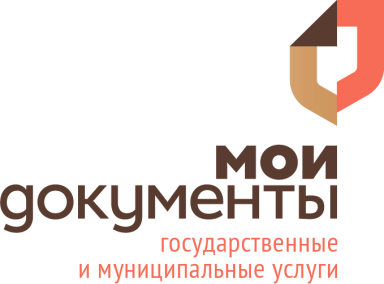 Дело №   Дело №   Услуга:Центр по предоставлению государственных и Заявитель:муниципальных услуг (_____________________)Представитель:ОГКУ «Правительство для граждан»Контактный телефон:№п/пНаименование и реквизиты документаКоличествоэкземпляровКоличествоэкземпляровКоличестволистовКоличестволистовПодлежит возвратуПодлежит возврату№п/пНаименование и реквизиты документаподлинныхкопийподлинныхкопийКол-во экземпляровРоспись в получении1.Документы приняты:Документы приняты:Место для ввода текста.,  Место для ввода текста.,  Место для ввода текста.,  Место для ввода текста.,  Место для ввода текста.,  Место для ввода текста.,  Место для ввода текста.,  Место для ввода текста.,  Место для ввода текста.,  Место для ввода текста.,  Место для ввода текста.,  Место для ввода текста.,  Место для ввода текста.,  Место для ввода текста.,  Подпись сотрудника:Дата выдачи расписки: Срок предоставления услуги:Срок предоставления услуги:Заявитель/представитель: Заявитель/представитель: Заявитель/представитель: Заявитель/представитель: Заявитель/представитель:                           (подпись)                          (подпись)                          (подпись)Результат услуги выдан Дело №   Дело №   Дело №   ФИО сотрудника, выдавшего документыФИО сотрудника, выдавшего документыФИО сотрудника, выдавшего документыФ.И.О. Подпись лица, получившего документФ.И.О. Подпись лица, получившего документдата получения документадата получения документаДело №  20181009-002-5Дело №  20181009-002-5Услуга:«Выдача разрешения на право организации розничного рынка на территории _______________________________________________________»  (наименование муниципального района (городского округа))  (ЗАПОЛНЯЕТСЯ ОМСУ)«Выдача разрешения на право организации розничного рынка на территории _______________________________________________________»  (наименование муниципального района (городского округа))  (ЗАПОЛНЯЕТСЯ ОМСУ)Центр по предоставлению государственных и Заявитель: Скороходова Олеся Леонидовна Скороходова Олеся Леонидовнамуниципальных услуг (г. Ульяновск, Ленинский район)Представитель:ОГКУ «Правительство для граждан»Контактный телефон:+7(933) 333 33 33+7(933) 333 33 33№п/пНаименование и реквизиты документаКоличествоэкземпляровКоличествоэкземпляровКоличестволистовКоличестволистовПодлежит возвратуПодлежит возврату№п/пНаименование и реквизиты документаподлинныхкопийподлинныхкопийКол-во экземпляровРоспись в получении1 Заявление  1010 Паспорт гражданина Российской Федерации, серия 7312 № 912939, выдан 06.08.20120000Документы приняты:Документы приняты:Специалистов Михаил Владимирович, старший специалист группы по работе с физическими и юридическими лицамиСпециалистов Михаил Владимирович, старший специалист группы по работе с физическими и юридическими лицамиСпециалистов Михаил Владимирович, старший специалист группы по работе с физическими и юридическими лицамиСпециалистов Михаил Владимирович, старший специалист группы по работе с физическими и юридическими лицамиСпециалистов Михаил Владимирович, старший специалист группы по работе с физическими и юридическими лицамиСпециалистов Михаил Владимирович, старший специалист группы по работе с физическими и юридическими лицамиСпециалистов Михаил Владимирович, старший специалист группы по работе с физическими и юридическими лицамиСпециалистов Михаил Владимирович, старший специалист группы по работе с физическими и юридическими лицамиСпециалистов Михаил Владимирович, старший специалист группы по работе с физическими и юридическими лицамиСпециалистов Михаил Владимирович, старший специалист группы по работе с физическими и юридическими лицамиСпециалистов Михаил Владимирович, старший специалист группы по работе с физическими и юридическими лицамиСпециалистов Михаил Владимирович, старший специалист группы по работе с физическими и юридическими лицамиСпециалистов Михаил Владимирович, старший специалист группы по работе с физическими и юридическими лицамиСпециалистов Михаил Владимирович, старший специалист группы по работе с физическими и юридическими лицамиСпециалистов Михаил Владимирович, старший специалист группы по работе с физическими и юридическими лицамиПодпись сотрудника:Дата выдачи расписки: 09.10.2018   Время: 16:0009.10.2018   Время: 16:0009.10.2018   Время: 16:0009.10.2018   Время: 16:0009.10.2018   Время: 16:0009.10.2018   Время: 16:0009.10.2018   Время: 16:0009.10.2018   Время: 16:00Срок предоставления услуги:Срок предоставления услуги:16.10.201816.10.201816.10.201816.10.201816.10.201816.10.201816.10.2018Заявитель/представитель: Заявитель/представитель: Заявитель/представитель: Заявитель/представитель: Заявитель/представитель: Скороходова Олеся ЛеонидовнаСкороходова Олеся ЛеонидовнаСкороходова Олеся ЛеонидовнаСкороходова Олеся ЛеонидовнаСкороходова Олеся Леонидовна                          (подпись)                          (подпись)                          (подпись)                          (подпись)                          (подпись)Результат услуги выдан Дело №  20181009-002-5Дело №  20181009-002-5Дело №  20181009-002-5ФИО сотрудника, выдавшего документыФИО сотрудника, выдавшего документыФИО сотрудника, выдавшего документыФ.И.О. Подпись лица, получившего документдата получения документаРеестр     от __.__.20___Реестр     от __.__.20___Реестр     от __.__.20___Реестр     от __.__.20___Реестр     от __.__.20___Реестр     от __.__.20___Реестр     от __.__.20___Реестр     от __.__.20___Реестр     от __.__.20___Реестр     от __.__.20___Реестр     от __.__.20___Реестр     от __.__.20___Сведения о принятых комплектах документов от Областного государственного казённого учреждения «Корпорация развития интернет-технологий – многофункциональный центр предоставления государственных и муниципальных услуг в Ульяновской области»_______________________________________________________________(местонахождение центра по предоставлению государственных и муниципальных услуг)Сведения о принятых комплектах документов от Областного государственного казённого учреждения «Корпорация развития интернет-технологий – многофункциональный центр предоставления государственных и муниципальных услуг в Ульяновской области»_______________________________________________________________(местонахождение центра по предоставлению государственных и муниципальных услуг)Сведения о принятых комплектах документов от Областного государственного казённого учреждения «Корпорация развития интернет-технологий – многофункциональный центр предоставления государственных и муниципальных услуг в Ульяновской области»_______________________________________________________________(местонахождение центра по предоставлению государственных и муниципальных услуг)Сведения о принятых комплектах документов от Областного государственного казённого учреждения «Корпорация развития интернет-технологий – многофункциональный центр предоставления государственных и муниципальных услуг в Ульяновской области»_______________________________________________________________(местонахождение центра по предоставлению государственных и муниципальных услуг)Сведения о принятых комплектах документов от Областного государственного казённого учреждения «Корпорация развития интернет-технологий – многофункциональный центр предоставления государственных и муниципальных услуг в Ульяновской области»_______________________________________________________________(местонахождение центра по предоставлению государственных и муниципальных услуг)Сведения о принятых комплектах документов от Областного государственного казённого учреждения «Корпорация развития интернет-технологий – многофункциональный центр предоставления государственных и муниципальных услуг в Ульяновской области»_______________________________________________________________(местонахождение центра по предоставлению государственных и муниципальных услуг)Сведения о принятых комплектах документов от Областного государственного казённого учреждения «Корпорация развития интернет-технологий – многофункциональный центр предоставления государственных и муниципальных услуг в Ульяновской области»_______________________________________________________________(местонахождение центра по предоставлению государственных и муниципальных услуг)Сведения о принятых комплектах документов от Областного государственного казённого учреждения «Корпорация развития интернет-технологий – многофункциональный центр предоставления государственных и муниципальных услуг в Ульяновской области»_______________________________________________________________(местонахождение центра по предоставлению государственных и муниципальных услуг)Сведения о принятых комплектах документов от Областного государственного казённого учреждения «Корпорация развития интернет-технологий – многофункциональный центр предоставления государственных и муниципальных услуг в Ульяновской области»_______________________________________________________________(местонахождение центра по предоставлению государственных и муниципальных услуг)Сведения о принятых комплектах документов от Областного государственного казённого учреждения «Корпорация развития интернет-технологий – многофункциональный центр предоставления государственных и муниципальных услуг в Ульяновской области»_______________________________________________________________(местонахождение центра по предоставлению государственных и муниципальных услуг)Сведения о принятых комплектах документов от Областного государственного казённого учреждения «Корпорация развития интернет-технологий – многофункциональный центр предоставления государственных и муниципальных услуг в Ульяновской области»_______________________________________________________________(местонахождение центра по предоставлению государственных и муниципальных услуг)Сведения о принятых комплектах документов от Областного государственного казённого учреждения «Корпорация развития интернет-технологий – многофункциональный центр предоставления государственных и муниципальных услуг в Ульяновской области»_______________________________________________________________(местонахождение центра по предоставлению государственных и муниципальных услуг)в (________________________________________________________________)(наименование органа, предоставляющего услугу)По услуге:____________________________________________________________________________________(наименование услуги)в (________________________________________________________________)(наименование органа, предоставляющего услугу)По услуге:____________________________________________________________________________________(наименование услуги)в (________________________________________________________________)(наименование органа, предоставляющего услугу)По услуге:____________________________________________________________________________________(наименование услуги)в (________________________________________________________________)(наименование органа, предоставляющего услугу)По услуге:____________________________________________________________________________________(наименование услуги)в (________________________________________________________________)(наименование органа, предоставляющего услугу)По услуге:____________________________________________________________________________________(наименование услуги)в (________________________________________________________________)(наименование органа, предоставляющего услугу)По услуге:____________________________________________________________________________________(наименование услуги)в (________________________________________________________________)(наименование органа, предоставляющего услугу)По услуге:____________________________________________________________________________________(наименование услуги)в (________________________________________________________________)(наименование органа, предоставляющего услугу)По услуге:____________________________________________________________________________________(наименование услуги)в (________________________________________________________________)(наименование органа, предоставляющего услугу)По услуге:____________________________________________________________________________________(наименование услуги)в (________________________________________________________________)(наименование органа, предоставляющего услугу)По услуге:____________________________________________________________________________________(наименование услуги)в (________________________________________________________________)(наименование органа, предоставляющего услугу)По услуге:____________________________________________________________________________________(наименование услуги)в (________________________________________________________________)(наименование органа, предоставляющего услугу)По услуге:____________________________________________________________________________________(наименование услуги)№п/пЗаявительЗаявительЗаявительЗаявительЗаявительРегистр.номерДата получения документов в МФЦДата получения документов в МФЦДокумент принял специалист МФЦДокумент принял специалист МФЦПримечание1Передано на обработку комплектов документов в количестве  штук.Представитель ОГКУ «Правительство для граждан»Передано на обработку комплектов документов в количестве  штук.Представитель ОГКУ «Правительство для граждан»Передано на обработку комплектов документов в количестве  штук.Представитель ОГКУ «Правительство для граждан»Передано на обработку комплектов документов в количестве  штук.Представитель ОГКУ «Правительство для граждан»Передано на обработку комплектов документов в количестве  штук.Представитель ОГКУ «Правительство для граждан»Передано на обработку комплектов документов в количестве  штук.Представитель ОГКУ «Правительство для граждан»Передано на обработку комплектов документов в количестве  штук.Представитель ОГКУ «Правительство для граждан»Передано на обработку комплектов документов в количестве  штук.Представитель ОГКУ «Правительство для граждан»Передано на обработку комплектов документов в количестве  штук.Представитель ОГКУ «Правительство для граждан»Передано на обработку комплектов документов в количестве  штук.Представитель ОГКУ «Правительство для граждан»Передано на обработку комплектов документов в количестве  штук.Представитель ОГКУ «Правительство для граждан»Передано на обработку комплектов документов в количестве  штук.Представитель ОГКУ «Правительство для граждан»(Дата)(Дата)(Подпись)(Расшифровка подписи – ФИО)(Расшифровка подписи – ФИО)(Расшифровка подписи – ФИО)(Наименование должности в организации)(Наименование должности в организации)Принято на обработку комплектов документов в количестве _________________ штук.Принято на обработку комплектов документов в количестве _________________ штук.Принято на обработку комплектов документов в количестве _________________ штук.Принято на обработку комплектов документов в количестве _________________ штук.Принято на обработку комплектов документов в количестве _________________ штук.Принято на обработку комплектов документов в количестве _________________ штук.Принято на обработку комплектов документов в количестве _________________ штук.Принято на обработку комплектов документов в количестве _________________ штук.Принято на обработку комплектов документов в количестве _________________ штук.Принято на обработку комплектов документов в количестве _________________ штук.Принято на обработку комплектов документов в количестве _________________ штук.Принято на обработку комплектов документов в количестве _________________ штук.(Дата)(Дата)(Подпись)(Расшифровка подписи – ФИО)(Расшифровка подписи – ФИО)(Расшифровка подписи – ФИО)(Наименование должности в организации)(Наименование должности в организации)Возвращено  в ОГКУ «Правительство для граждан» комплектов документов, не соответствующих  требованиям в количестве  _________________ штук.Возвращено  в ОГКУ «Правительство для граждан» комплектов документов, не соответствующих  требованиям в количестве  _________________ штук.Возвращено  в ОГКУ «Правительство для граждан» комплектов документов, не соответствующих  требованиям в количестве  _________________ штук.Возвращено  в ОГКУ «Правительство для граждан» комплектов документов, не соответствующих  требованиям в количестве  _________________ штук.Возвращено  в ОГКУ «Правительство для граждан» комплектов документов, не соответствующих  требованиям в количестве  _________________ штук.Возвращено  в ОГКУ «Правительство для граждан» комплектов документов, не соответствующих  требованиям в количестве  _________________ штук.Возвращено  в ОГКУ «Правительство для граждан» комплектов документов, не соответствующих  требованиям в количестве  _________________ штук.Возвращено  в ОГКУ «Правительство для граждан» комплектов документов, не соответствующих  требованиям в количестве  _________________ штук.Возвращено  в ОГКУ «Правительство для граждан» комплектов документов, не соответствующих  требованиям в количестве  _________________ штук.Возвращено  в ОГКУ «Правительство для граждан» комплектов документов, не соответствующих  требованиям в количестве  _________________ штук.Возвращено  в ОГКУ «Правительство для граждан» комплектов документов, не соответствующих  требованиям в количестве  _________________ штук.Возвращено  в ОГКУ «Правительство для граждан» комплектов документов, не соответствующих  требованиям в количестве  _________________ штук.(Дата)(Дата)(Подпись)(Расшифровка подписи – ФИО)(Расшифровка подписи – ФИО)(Расшифровка подписи – ФИО)(Наименование должности в организации)(Наименование должности в организации)Приложение № 3.1 к технологической схемеРеестр  109  от 27.01.2017Приложение № 3.1 к технологической схемеРеестр  109  от 27.01.2017Приложение № 3.1 к технологической схемеРеестр  109  от 27.01.2017Приложение № 3.1 к технологической схемеРеестр  109  от 27.01.2017Приложение № 3.1 к технологической схемеРеестр  109  от 27.01.2017Приложение № 3.1 к технологической схемеРеестр  109  от 27.01.2017Приложение № 3.1 к технологической схемеРеестр  109  от 27.01.2017Приложение № 3.1 к технологической схемеРеестр  109  от 27.01.2017Приложение № 3.1 к технологической схемеРеестр  109  от 27.01.2017Приложение № 3.1 к технологической схемеРеестр  109  от 27.01.2017Приложение № 3.1 к технологической схемеРеестр  109  от 27.01.2017Приложение № 3.1 к технологической схемеРеестр  109  от 27.01.2017Приложение № 3.1 к технологической схемеРеестр  109  от 27.01.2017Сведения о принятых комплектах документов от Областного государственного казённого учреждения «Корпорация развития интернет-технологий – многофункциональный центр предоставления государственных и муниципальных услуг в Ульяновской области»г.Ульяновск ул.Промышленная, д.54ГСведения о принятых комплектах документов от Областного государственного казённого учреждения «Корпорация развития интернет-технологий – многофункциональный центр предоставления государственных и муниципальных услуг в Ульяновской области»г.Ульяновск ул.Промышленная, д.54ГСведения о принятых комплектах документов от Областного государственного казённого учреждения «Корпорация развития интернет-технологий – многофункциональный центр предоставления государственных и муниципальных услуг в Ульяновской области»г.Ульяновск ул.Промышленная, д.54ГСведения о принятых комплектах документов от Областного государственного казённого учреждения «Корпорация развития интернет-технологий – многофункциональный центр предоставления государственных и муниципальных услуг в Ульяновской области»г.Ульяновск ул.Промышленная, д.54ГСведения о принятых комплектах документов от Областного государственного казённого учреждения «Корпорация развития интернет-технологий – многофункциональный центр предоставления государственных и муниципальных услуг в Ульяновской области»г.Ульяновск ул.Промышленная, д.54ГСведения о принятых комплектах документов от Областного государственного казённого учреждения «Корпорация развития интернет-технологий – многофункциональный центр предоставления государственных и муниципальных услуг в Ульяновской области»г.Ульяновск ул.Промышленная, д.54ГСведения о принятых комплектах документов от Областного государственного казённого учреждения «Корпорация развития интернет-технологий – многофункциональный центр предоставления государственных и муниципальных услуг в Ульяновской области»г.Ульяновск ул.Промышленная, д.54ГСведения о принятых комплектах документов от Областного государственного казённого учреждения «Корпорация развития интернет-технологий – многофункциональный центр предоставления государственных и муниципальных услуг в Ульяновской области»г.Ульяновск ул.Промышленная, д.54ГСведения о принятых комплектах документов от Областного государственного казённого учреждения «Корпорация развития интернет-технологий – многофункциональный центр предоставления государственных и муниципальных услуг в Ульяновской области»г.Ульяновск ул.Промышленная, д.54ГСведения о принятых комплектах документов от Областного государственного казённого учреждения «Корпорация развития интернет-технологий – многофункциональный центр предоставления государственных и муниципальных услуг в Ульяновской области»г.Ульяновск ул.Промышленная, д.54ГСведения о принятых комплектах документов от Областного государственного казённого учреждения «Корпорация развития интернет-технологий – многофункциональный центр предоставления государственных и муниципальных услуг в Ульяновской области»г.Ульяновск ул.Промышленная, д.54ГСведения о принятых комплектах документов от Областного государственного казённого учреждения «Корпорация развития интернет-технологий – многофункциональный центр предоставления государственных и муниципальных услуг в Ульяновской области»г.Ульяновск ул.Промышленная, д.54ГСведения о принятых комплектах документов от Областного государственного казённого учреждения «Корпорация развития интернет-технологий – многофункциональный центр предоставления государственных и муниципальных услуг в Ульяновской области»г.Ульяновск ул.Промышленная, д.54ГМуниципальная услуга «Выдача разрешения на право организации розничного рынка на территории _______________________________________________________»  (наименование муниципального района (городского округа))  (ЗАПОЛНЯЕТСЯ ОМСУ)»Муниципальная услуга «Выдача разрешения на право организации розничного рынка на территории _______________________________________________________»  (наименование муниципального района (городского округа))  (ЗАПОЛНЯЕТСЯ ОМСУ)»Муниципальная услуга «Выдача разрешения на право организации розничного рынка на территории _______________________________________________________»  (наименование муниципального района (городского округа))  (ЗАПОЛНЯЕТСЯ ОМСУ)»Муниципальная услуга «Выдача разрешения на право организации розничного рынка на территории _______________________________________________________»  (наименование муниципального района (городского округа))  (ЗАПОЛНЯЕТСЯ ОМСУ)»Муниципальная услуга «Выдача разрешения на право организации розничного рынка на территории _______________________________________________________»  (наименование муниципального района (городского округа))  (ЗАПОЛНЯЕТСЯ ОМСУ)»Муниципальная услуга «Выдача разрешения на право организации розничного рынка на территории _______________________________________________________»  (наименование муниципального района (городского округа))  (ЗАПОЛНЯЕТСЯ ОМСУ)»Муниципальная услуга «Выдача разрешения на право организации розничного рынка на территории _______________________________________________________»  (наименование муниципального района (городского округа))  (ЗАПОЛНЯЕТСЯ ОМСУ)»Муниципальная услуга «Выдача разрешения на право организации розничного рынка на территории _______________________________________________________»  (наименование муниципального района (городского округа))  (ЗАПОЛНЯЕТСЯ ОМСУ)»Муниципальная услуга «Выдача разрешения на право организации розничного рынка на территории _______________________________________________________»  (наименование муниципального района (городского округа))  (ЗАПОЛНЯЕТСЯ ОМСУ)»Муниципальная услуга «Выдача разрешения на право организации розничного рынка на территории _______________________________________________________»  (наименование муниципального района (городского округа))  (ЗАПОЛНЯЕТСЯ ОМСУ)»Муниципальная услуга «Выдача разрешения на право организации розничного рынка на территории _______________________________________________________»  (наименование муниципального района (городского округа))  (ЗАПОЛНЯЕТСЯ ОМСУ)»Муниципальная услуга «Выдача разрешения на право организации розничного рынка на территории _______________________________________________________»  (наименование муниципального района (городского округа))  (ЗАПОЛНЯЕТСЯ ОМСУ)»Муниципальная услуга «Выдача разрешения на право организации розничного рынка на территории _______________________________________________________»  (наименование муниципального района (городского округа))  (ЗАПОЛНЯЕТСЯ ОМСУ)»(Администрация муниципального образования ______________ района Ульяновской области)(Администрация муниципального образования ______________ района Ульяновской области)(Администрация муниципального образования ______________ района Ульяновской области)(Администрация муниципального образования ______________ района Ульяновской области)(Администрация муниципального образования ______________ района Ульяновской области)(Администрация муниципального образования ______________ района Ульяновской области)(Администрация муниципального образования ______________ района Ульяновской области)(Администрация муниципального образования ______________ района Ульяновской области)(Администрация муниципального образования ______________ района Ульяновской области)(Администрация муниципального образования ______________ района Ульяновской области)(Администрация муниципального образования ______________ района Ульяновской области)(Администрация муниципального образования ______________ района Ульяновской области)(Администрация муниципального образования ______________ района Ульяновской области)№
п/п№
п/пЗаявительЗаявительЗаявительЗаявительЗаявительРегистр.
номерДата получения 
документов 
в МФЦДата получения 
документов 
в МФЦДокумент принял 
специалист МФЦПримечаниеПримечание11Айзапов Ренат АйдаровичАйзапов Ренат АйдаровичАйзапов Ренат АйдаровичАйзапов Ренат АйдаровичАйзапов Ренат Айдарович14950-201726.01.201726.01.2017Чинякова А. А.22Кырпа Андрей ЯрославовичКырпа Андрей ЯрославовичКырпа Андрей ЯрославовичКырпа Андрей ЯрославовичКырпа Андрей Ярославович14910-201726.01.201726.01.2017Рязяпова Л. Л.33Шарумов Эмиль РинатовичШарумов Эмиль РинатовичШарумов Эмиль РинатовичШарумов Эмиль РинатовичШарумов Эмиль Ринатович14943-201726.01.201726.01.2017Максимова Л. Л.Передано на обработку комплектов документов в количестве 3 штук.
Представитель ОГКУ «Правительство для граждан»Передано на обработку комплектов документов в количестве 3 штук.
Представитель ОГКУ «Правительство для граждан»Передано на обработку комплектов документов в количестве 3 штук.
Представитель ОГКУ «Правительство для граждан»Передано на обработку комплектов документов в количестве 3 штук.
Представитель ОГКУ «Правительство для граждан»Передано на обработку комплектов документов в количестве 3 штук.
Представитель ОГКУ «Правительство для граждан»Передано на обработку комплектов документов в количестве 3 штук.
Представитель ОГКУ «Правительство для граждан»Передано на обработку комплектов документов в количестве 3 штук.
Представитель ОГКУ «Правительство для граждан»Передано на обработку комплектов документов в количестве 3 штук.
Представитель ОГКУ «Правительство для граждан»Передано на обработку комплектов документов в количестве 3 штук.
Представитель ОГКУ «Правительство для граждан»Передано на обработку комплектов документов в количестве 3 штук.
Представитель ОГКУ «Правительство для граждан»Передано на обработку комплектов документов в количестве 3 штук.
Представитель ОГКУ «Правительство для граждан»Передано на обработку комплектов документов в количестве 3 штук.
Представитель ОГКУ «Правительство для граждан»Передано на обработку комплектов документов в количестве 3 штук.
Представитель ОГКУ «Правительство для граждан»27.01.201727.01.201727.01.2017    Иванов А.Н.    Иванов А.Н.    Иванов А.Н.водитель-экспедиторводитель-экспедиторводитель-экспедитор(Дата)(Дата)(Дата)(Подпись)(Расшифровка подписи – ФИО)(Расшифровка подписи – ФИО)(Расшифровка подписи – ФИО)(Наименование должности в организации)(Наименование должности в организации)(Наименование должности в организации)Принято на обработку комплектов документов в количестве ______3____ штук.Принято на обработку комплектов документов в количестве ______3____ штук.Принято на обработку комплектов документов в количестве ______3____ штук.Принято на обработку комплектов документов в количестве ______3____ штук.Принято на обработку комплектов документов в количестве ______3____ штук.Принято на обработку комплектов документов в количестве ______3____ штук.Принято на обработку комплектов документов в количестве ______3____ штук.Принято на обработку комплектов документов в количестве ______3____ штук.Принято на обработку комплектов документов в количестве ______3____ штук.Принято на обработку комплектов документов в количестве ______3____ штук.Принято на обработку комплектов документов в количестве ______3____ штук.Принято на обработку комплектов документов в количестве ______3____ штук.Принято на обработку комплектов документов в количестве ______3____ штук.27.01.201727.01.201727.01.2017 Иванова М.В.главный специалист(Дата)(Дата)(Дата)(Подпись)(Расшифровка подписи – ФИО)(Расшифровка подписи – ФИО)(Расшифровка подписи – ФИО)(Наименование должности в организации)(Наименование должности в организации)(Наименование должности в организации)Возвращено  в ОГКУ «Правительство для граждан» комплектов документов, не соответствующих  требованиям в количестве  _________________ штук.Возвращено  в ОГКУ «Правительство для граждан» комплектов документов, не соответствующих  требованиям в количестве  _________________ штук.Возвращено  в ОГКУ «Правительство для граждан» комплектов документов, не соответствующих  требованиям в количестве  _________________ штук.Возвращено  в ОГКУ «Правительство для граждан» комплектов документов, не соответствующих  требованиям в количестве  _________________ штук.Возвращено  в ОГКУ «Правительство для граждан» комплектов документов, не соответствующих  требованиям в количестве  _________________ штук.Возвращено  в ОГКУ «Правительство для граждан» комплектов документов, не соответствующих  требованиям в количестве  _________________ штук.Возвращено  в ОГКУ «Правительство для граждан» комплектов документов, не соответствующих  требованиям в количестве  _________________ штук.Возвращено  в ОГКУ «Правительство для граждан» комплектов документов, не соответствующих  требованиям в количестве  _________________ штук.Возвращено  в ОГКУ «Правительство для граждан» комплектов документов, не соответствующих  требованиям в количестве  _________________ штук.Возвращено  в ОГКУ «Правительство для граждан» комплектов документов, не соответствующих  требованиям в количестве  _________________ штук.Возвращено  в ОГКУ «Правительство для граждан» комплектов документов, не соответствующих  требованиям в количестве  _________________ штук.Возвращено  в ОГКУ «Правительство для граждан» комплектов документов, не соответствующих  требованиям в количестве  _________________ штук.Возвращено  в ОГКУ «Правительство для граждан» комплектов документов, не соответствующих  требованиям в количестве  _________________ штук.(Дата)(Дата)(Дата)(Подпись)(Расшифровка подписи – ФИО)(Расшифровка подписи – ФИО)(Расшифровка подписи – ФИО)(Наименование должности в организации)(Наименование должности в организации)(Наименование должности в организации)Реестр № __  от _____Передачи результатов услуг в ОГКУ «Правительство для граждан»№п/пДата поступления заявленияНаименование юридического лицаМесто расположение юридического лицаНаименование муниципальной услугиИнформация о получении результата муниципальной услуги (дата и номер решения о предоставлении муниципальной услуги), либо об отказе в её  полученииДата выдачи результата предоставления муниципальной услуги разрешения на право организации розничного рынкаФ.И.О. (последнее – при наличии), должность,получившегоразрешения1.…